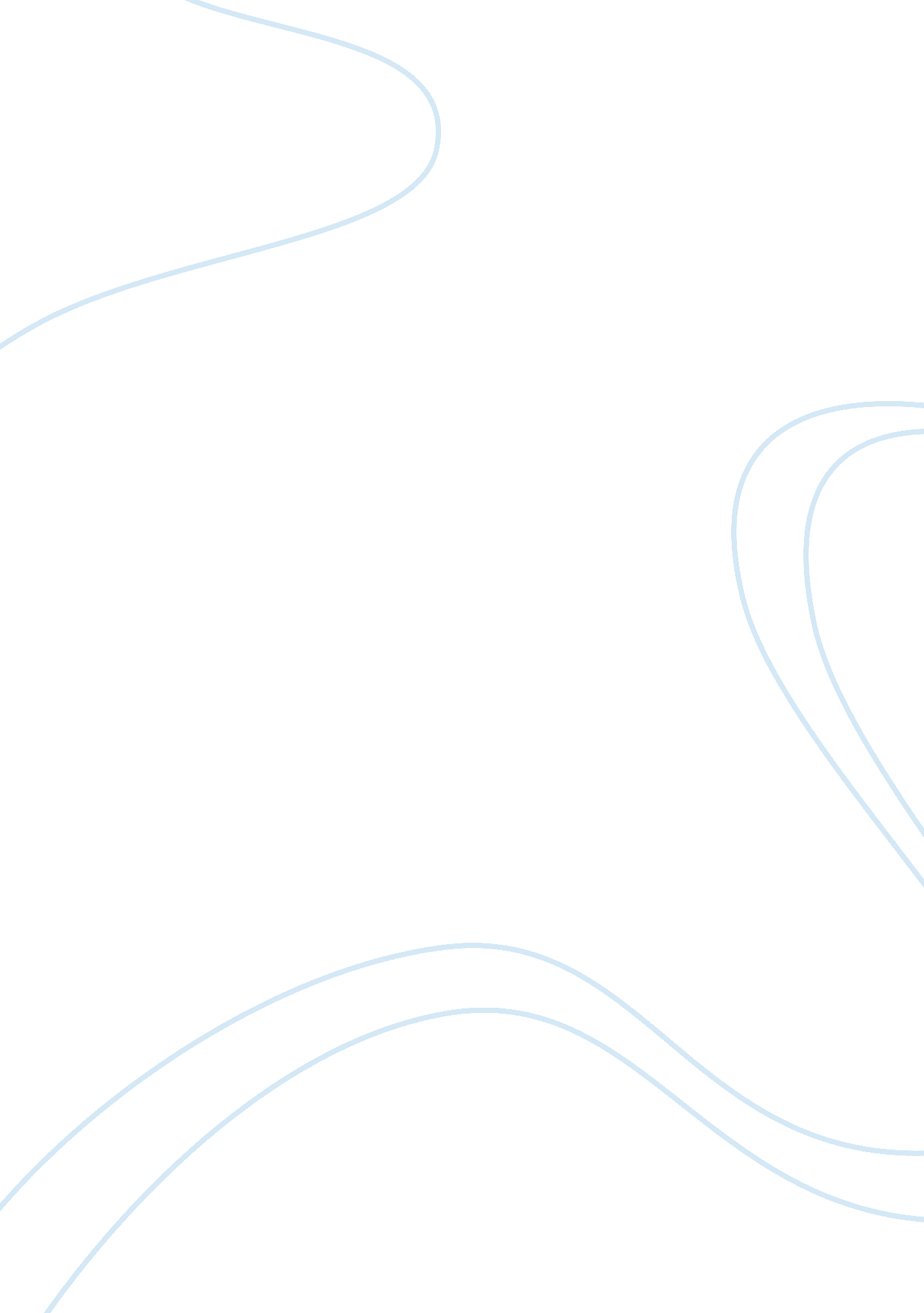 P.p1 the first ever to have different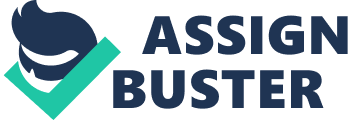 p. p1 {margin: 0. 0px 0. 0px 0. 0px 0. 0px; font: 12. 0px ‘ Helvetica Neue’; color: #000000; -webkit-text-stroke: #000000}span. s1 {font-kerning: none}span. s2 {font: 11. 0px ‘ Helvetica Neue’; font-kerning: none}   The early civilization that thrived in ancient Greece had huge insinuations for the evolution of mankind.  I know, it’s kind of hard to believe that an ancient society from such a long time ago still influence us so much today. However, many of the Greeks ideas and innovations are still seen today worldwide.     We have the ancient Greeks to thank for the different forms of alphabet used today. The word “ alphabet” itself comes from the first two letters of their alphabet; “ alpha” and “ beta”. The Greek alphabet was the first ever to have different letters for both vowel and consonant. Before that, alphabets only had letters for consonants… The creation of the Greek alphabet inspired the creation of many other alphabets still used today!     You probably wouldn’t think of it… but maps also come from the Greeks! Although maps have come a very long way, with the GPS and satellite use, could you imagine who were the firsts to to think about using a map first? Yes, the ancient Greeks!  They were the firsts to create detailed maps. Anaximander was the first ancient Greek to draw a map of the known world. Making him be considered by many the first map maker. The creation of maps had a great influence in the creation of astronomy and geography. Before that, maps were more of just oddly drawn pictures, or not very helpful/accurate instructions. Another one of Greeks contributions to todays society is The Olympics! The most popular, world wide event when it comes to sports, watched by millions of people. You cant really mention Ancient Greeks, without saying something about the Olympic Games, which were first held in honor of the God Zeus. Modern Olympic Games are held every four years, a tradition that was all the same back then! Back in the day, they had people from different cities/states compete. And most of them were amateurs. The Olympic Games were extremely important to the ancient Greeks. They stopped wars, so people from different cities could travel safely and participate in them. The opening and closing ceremonies of the game have remained almost exactly the same.      Lastly, what I want I want to mention before finishing this small essay is: Democracy. Modern societies wouldn’t be the same without the concept of Democracy. At least the societies were democracy is practiced… Democracy is basically, “ rule by the people”. Meaning that each member of a society gets to decide how the country they live in is run.  The first ever system of democracy was found in Athens in 507 B. C. The main idea is that the people give ruling power to the government, so that the government can serve its people and not the other way around…. Pretty advanced for the Ancient Greeks! There are countries who STILL don’t have democracy today. Obviously democracy is important because it restricts the ruling power of an individual; no society falls under the mercy of a crazy dictator. 